黑龙江建设网CA证书使用与插件安装操作指导手册尊敬的用户：在您使用CA证书时，请先后依次安装“CA证书驱动程序”，“浏览器插件”和“签章系统”，流程如下：一、CA证书驱动程序安装1、CA证书外观：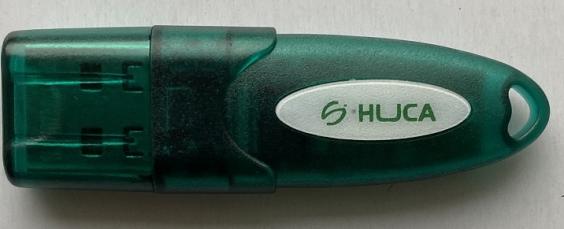 2、CA证书驱动下载：在黑龙江建设网申请CA证书服务支持处下载:(http://112.103.231.221:9002/CAUSER/)ePass3000GM驱动程序，如下图： 。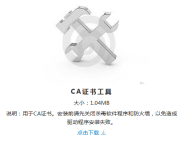 3、驱动程序安装：完成下载后，双击图标：  ，连续点击“下一步”，完成默认安装。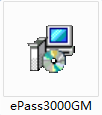 4、插入CA证书后，桌面右下角处出现“”图标，则表示CA证书已经被正确识别。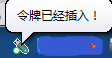 二、浏览器插件安装1、在黑龙江建设网申请CA证书服务支持处下载浏览器插件，如下图：。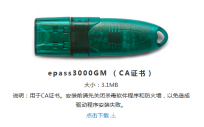 2、浏览器插件安装：1）Xp系统请直接双击   图标进行安装。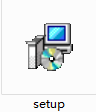 2）Win7、Win10系统请单击右键，选择“以管理员身份进行安装”。三、签章系统安装1、在黑龙江建设网申请CA证书服务支持处下载浏览器插件，如下图：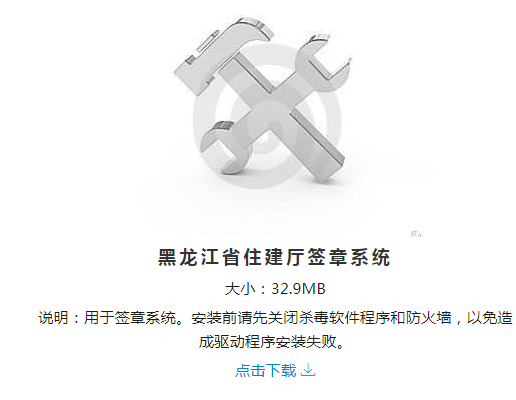 3、驱动程序安装：完成下载后，双击图标：，连续点击“下一步”，完成默认安装。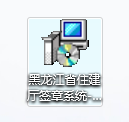 四、用户登录请先登录黑龙江建设网（http://www.hljjs.gov.cn/），将数字证书插入电脑，输入PIN码(默认密码是12345678)。选取所需要进去系统后选择CA证书登录，例如：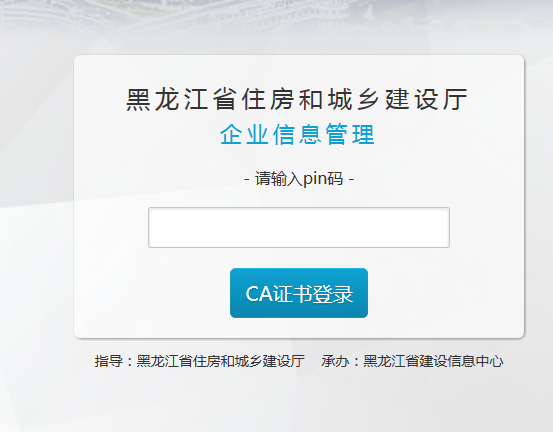 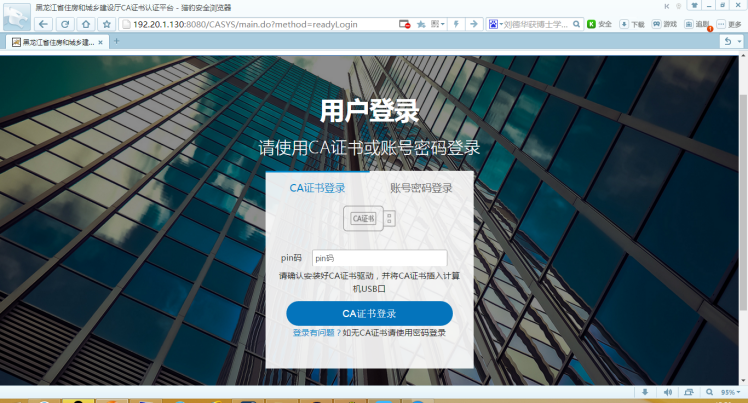 四、变更、续订、注销业务流程1、续订、注销：完成CA证书新办后，可办理相关业务。2、变更：需要填写变更的信息，如企业名称和法人名称等。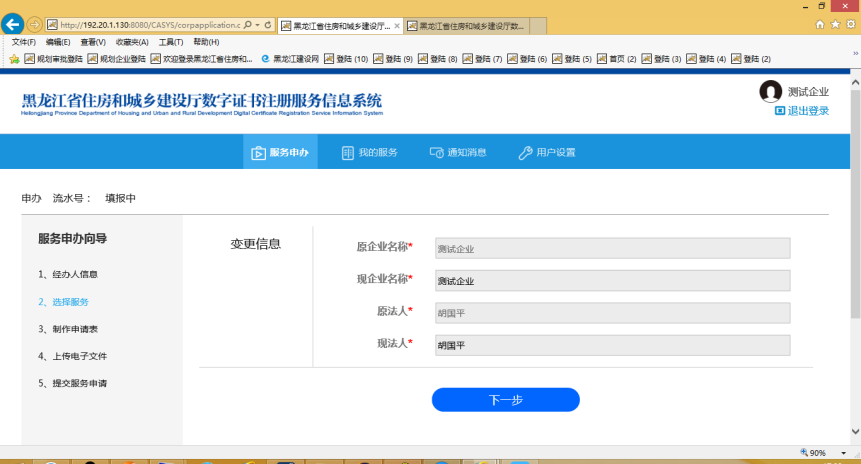 五、CA证书PIN码（密码）修改及证书解锁1、CA证书的默认PIN码为12345678。2、更改PIN码：1）双击“”，弹出窗口，点击“修改用户PIN码”。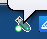 2）输入原PIN码（12345678）。3）输入2次新密码。4）点击“确定”完成密码更改。5）在登录系统时输入新的PIN码即可。注意：PIN码不是系统的登录密码，需要分别输入。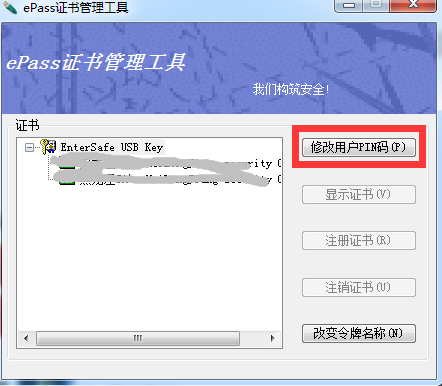 3、CA证书解锁：当PIN码多次输入错误时，系统将提示密码被锁定，无法再登录系统，请联系CA人员解锁CA证书。六、CA证书客户服务CA证书服务保障咨询电话：0451—59817777       服务质量监督电话：0451—88812315公司网站：http://www.hljca.com.cn/黑龙江省数字证书认证有限公司                           2020年8月